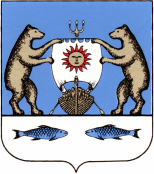 Российская ФедерацияАдминистрация Савинского сельского поселенияНовгородского района Новгородской областиПОСТАНОВЛЕНИЕот 18.11.2022    №826д. СавиноО внесении изменений в постановление №571 от 30.08.2018 года «Об утверждении Перечня автомобильных дорог общего пользования местного значения Савинского сельского поселения» В соответствии с Федеральным законом от 6 октября 2003 года №131-ФЗ «Об общих принципах организации местного самоуправления в Российской Федерации», Федеральным законом от 8 ноября 2007 года №257-ФЗ «Об автомобильных дорогах и о дорожной деятельности в Российской Федерации», приказом Минтранса РФ от 07.02.2007 года №16 «Об утверждении Правил присвоения автомобильным дорогами идентификационных номеров», Уставом Савинского сельского поселения, Администрация Савинского сельского поселенияПОСТАНОВЛЯЕТ:1. Внести изменения в постановление №571 от 30.08.2018 года «Об утверждении Перечня автомобильных дорог общего пользования местного значения Савинского сельского поселения» изложив Приложение к постановлению в новой редакции (редакция прилагается). 2. Разместить постановление на официальном сайте администрации в информационно-коммуникационной сети «Интернет» по адресу http://savinoadm.ru. 3. Настоящее постановление вступает в силу с момента его подписания.Глава сельского поселения	А.В.СысоевПриложение к постановлению №826 от 18.11.2022 годаПриложение к постановлению №826 от 18.11.2022 годаПриложение к постановлению №826 от 18.11.2022 годаПриложение к постановлению №826 от 18.11.2022 годаПриложение к постановлению №826 от 18.11.2022 годаПриложение к постановлению №826 от 18.11.2022 годаПеречень автомобильных дорог общего пользования местного значения Савинского сельского поселенияПеречень автомобильных дорог общего пользования местного значения Савинского сельского поселенияПеречень автомобильных дорог общего пользования местного значения Савинского сельского поселенияПеречень автомобильных дорог общего пользования местного значения Савинского сельского поселенияПеречень автомобильных дорог общего пользования местного значения Савинского сельского поселенияПеречень автомобильных дорог общего пользования местного значения Савинского сельского поселенияПеречень автомобильных дорог общего пользования местного значения Савинского сельского поселенияПеречень автомобильных дорог общего пользования местного значения Савинского сельского поселенияПеречень автомобильных дорог общего пользования местного значения Савинского сельского поселенияПеречень автомобильных дорог общего пользования местного значения Савинского сельского поселения№п/п№п/п№п/пНаименование автомобильной дорогиИдентификационный номер автомобильной дорогиИдентификационный номер автомобильной дорогиПротяженность автомобильной дороги, кмПротяженность автомобильной дороги, кмПокрытие дорогиПокрытие дорогид.Александровское ул.Тенистая49-225-850 ОП МП 00149-225-850 ОП МП 0010,50,5щебеночноещебеночноед.Александровское ул.Вознесенская49-225-850 ОП МП 00249-225-850 ОП МП 0020,2680,268щебеночноещебеночноед.Александровское ул.Л.Голикова49-225-850 ОП МП 00349-225-850 ОП МП 0030,4660,466щебеночноещебеночноед.Александровское ул.А.Невского49-225-850 ОП МП 00449-225-850 ОП МП 0041,1281,128щебеночноещебеночноед.Бараниха ул.Родниковая49-225-850 ОП МП 00549-225-850 ОП МП 0050,3310,331щебеночноещебеночноед.Бараниха ул.Родниковая(продолжение)49-225-850 ОП МП 00649-225-850 ОП МП 0060,1080,108щебеночноещебеночноед.Бараниха ул.Славная49-225-850 ОП МП 00749-225-850 ОП МП 0070,5660,566щебеночноещебеночноед.Бараниха ул.Весенняя49-225-850 ОП МП 00849-225-850 ОП МП 0080,2170,217щебеночноещебеночноед.Бараниха ул.Цветочная49-225-850 ОП МП 00949-225-850 ОП МП 0090,670,67щебеночноещебеночноед.Бараниха пер.Тихвинский49-225-850 ОП МП 01049-225-850 ОП МП 0100,1360,136щебеночноещебеночноед.Бараниха ул.Муравьевская49-225-850 ОП МП 01149-225-850 ОП МП 0110,5850,585гравийноегравийноед.Бараниха ул.Центральная49-225-850 ОП МП 01249-225-850 ОП МП 0120,4890,489асфальтовоеасфальтовоед.Бараниха ул.Отрадная49-225-850 ОП МП 01349-225-850 ОП МП 0130,5260,526асфальтовоеасфальтовоед.Бараниха ул.Благодатная49-225-850 ОП МП 01449-225-850 ОП МП 0140,5960,596асфальтовоеасфальтовоед.Бараниха ул.Сиреневая49-225-850 ОП МП 01549-225-850 ОП МП 0150,6030,603асфальтовоеасфальтовоед.Бараниха ул.Дачная49-225-850 ОП МП 01649-225-850 ОП МП 0160,5790,579асфальтовоеасфальтовоед.Бараниха ул.Кленовая49-225-850 ОП МП 01749-225-850 ОП МП 0171,2631,263асфальтовоеасфальтовоед.Бараниха ул.Лесная49-225-850 ОП МП 01849-225-850 ОП МП 0180,2130,213асфальтовоеасфальтовоед.Бараниха ул.Весенняя49-225-850 ОП МП 01949-225-850 ОП МП 0190,1210,121асфальтовоеасфальтовоед.Божонка ул.Новая49-225-850 ОП МП 02049-225-850 ОП МП 0200,710,71асфальтовоеасфальтовоед.Божонка подъезд к ул.Новая49-225-850 ОП МП 02149-225-850 ОП МП 0210,4880,488асфальтовоеасфальтовоед.Божонка ул.Новая 1Д/149-225-850 ОП МП 29949-225-850 ОП МП 2990,0940,094асфальтовоеасфальтовоед.Божонка ул.Прибрежная49-225-850 ОП МП 02249-225-850 ОП МП 0220,460,46щебеночноещебеночноед.Божонка ул.Строителей49-225-850 ОП МП 02349-225-850 ОП МП 0230,420,42гравийноегравийноед.Божонка ул.Дачная49-225-850 ОП МП 02449-225-850 ОП МП 0240,2970,297Асфальтовое щебеночноеАсфальтовое щебеночноед.Божонка ул.Береговая49-225-850 ОП МП 02549-225-850 ОП МП 0250,4560,456щебеночноещебеночноед.Божонка ул.Мстинская49-225-850 ОП МП 02649-225-850 ОП МП 0260,5730,573щебеночноещебеночноед.Божонка ул.Энтузиастов, 1Д49-225-850 ОП МП 02749-225-850 ОП МП 0271,1791,179асфальтовое щебеночноеасфальтовое щебеночноед.Божонка пер.Зеленый49-225-850 ОП МП 02849-225-850 ОП МП 0280,3540,354гравийноегравийноед.Божонка ул.Центральная, 66Д49-225-850 ОП МП 27149-225-850 ОП МП 2710,3280,328щебеночноещебеночноед.Божонка ул.Молодежная49-225-850 ОП МП 25249-225-850 ОП МП 2520,5760,576щебеночноещебеночноед.Божонка ул.Дружбы49-225-850 ОП МП 02949-225-850 ОП МП 0291,1951,195щебеночноещебеночноед.Божонка ул.Прибрежная, сооружение 10Д49-225-850 ОП МП 29549-225-850 ОП МП 2950,2220,222щебеночноещебеночноед.Божонка М-10 «Россия» Москва - Тверь - Великий Новгород - Санкт-Петербург, подъезд к паромной переправе через р. Мста от М-10»Россия» на обходе г. Великий Новгород, км 0+000 - км 3+300 49-225-850 ОП МП 26649-225-850 ОП МП 2660,7650,765асфальтовоеасфальтовоед.Волотово ул.Речная49-225-850 ОП МП 03049-225-850 ОП МП 0300,6980,698щебеночноещебеночноед.Волотово ул.Дорожная49-225-850 ОП МП 03149-225-850 ОП МП 0311,0821,082щебеночноещебеночноед.Волотово ул.Речная, 59Д49-225-850 ОП МП 27249-225-850 ОП МП 2720,1550,155гравийноегравийноед.Волотово ул.Озерная49-225-850 ОП МП 03249-225-850 ОП МП 0320,3570,357щебеночноещебеночноед.Волотово М-10 «Россия» Москва - Тверь - Великий Новгород - Санкт-Петербург, подъезд к паромной переправе через р. М. Волховец от подъезда к г. Великий Новгород со стороны Москвы, км 0+000 - км 3+00049-225-850 ОП МП 26749-225-850 ОП МП 2670,9510,951асфальтовоеасфальтовоед.Волотово ул.Речная 48Д49-225-850 ОП МП 30349-225-850 ОП МП 3030,2490,249щебеночноещебеночноед.Волотово, пер.Озерный49-225-850 ОП МП 30649-225-850 ОП МП 3060,1860,186щебеночноещебеночноеп.Волховец ул.Пионерская, к дому №10 и №1149-225-850 ОП МП 03349-225-850 ОП МП 0330,1150,115асфальтовоеасфальтовоеп.Волховец ул.Пионерская, к дому №17, к.149-225-850 ОП МП 03449-225-850 ОП МП 0340,0650,065асфальтовоеасфальтовоеп.Волховец ул.Пионерская, к дому №1А и №1849-225-850 ОП МП 03549-225-850 ОП МП 0350,0430,043асфальтовоеасфальтовоеп.Волховец ул.Пионерская, к дому №2 и №949-225-850 ОП МП 03649-225-850 ОП МП 0360,0290,029асфальтовоеасфальтовоеп.Волховец ул.Рябиновая49-225-850 ОП МП 03749-225-850 ОП МП 0370,140,14асфальтовоеасфальтовоеп.Волховец ул.Счастья49-225-850 ОП МП 03849-225-850 ОП МП 0380,6690,669щебеночноещебеночноеп.Волховец ул.Зеленая Роща49-225-850 ОП МП 03949-225-850 ОП МП 0390,8150,815щебеночноещебеночноеп.Волховец ул.Луговая49-225-850 ОП МП 25449-225-850 ОП МП 2540,1920,192асфальтовоеасфальтовоеп.Волховец ул.Миллионная49-225-850 ОП МП 25549-225-850 ОП МП 2550,7130,713асфальтовоеасфальтовоеп.Волховец ул.Лисицкая49-225-850 ОП МП 25349-225-850 ОП МП 2530,9570,957асфальтовоеасфальтовоеп.Волховец ул.Садовая49-225-850 ОП МП 25749-225-850 ОП МП 2570,220,22асфальтовоеасфальтовоеп.Волховец ул.Цветочная49-225-850 ОП МП 25649-225-850 ОП МП 2560,2070,207асфальтовоеасфальтовоеп.Волховец ул.Солнечная49-225-850 ОП МП 25849-225-850 ОП МП 2580,2630,263асфальтовоеасфальтовоеп.Волховец ул.Пионерская, проезд к дому №6Б49-225-850 ОП МП 04149-225-850 ОП МП 0410,3160,316асфальтовоеасфальтовоеп.Волховец ул.Медовая49-225-850 ОП МП 30449-225-850 ОП МП 3040,1220,122асфальтовоеасфальтовоеп.Волховец ул.Спасская49-225-850 ОП МП 30549-225-850 ОП МП 3050,1630,163асфальтовоеасфальтовоеп.Волховец ул.Жемчужная49-225-850 ОП МП 30649-225-850 ОП МП 3060,1780,178асфальтовоеасфальтовоед.Волынь от дома №75 до  дома №9949-225-850 ОП МП 04249-225-850 ОП МП 0420,280,28щебеночноещебеночноед.Волынь от дома №2 до дома №4049-225-850 ОП МП 04349-225-850 ОП МП 0430,780,78щебеночноещебеночноеот дома №42 до дома №7849-225-850 ОП МП 04449-225-850 ОП МП 0440,60,6щебеночноещебеночноеот дома №101 до дома №131, далее до вышки сотовой связи49-225-850 ОП МП 04549-225-850 ОП МП 0451,21,2щебеночноещебеночноеОт вышки сотовой связи до дома №23, от дома №23 до дома №4549-225-850 ОП МП 04649-225-850 ОП МП 0461,21,2щебеночноещебеночноед.Волынь49-225-850 ОП МП 04749-225-850 ОП МП 0470,140,14щебеночноещебеночноеул.Центральная49-225-850 ОП МП 04849-225-850 ОП МП 0482,1422,142грунтовоегрунтовоеподъезд к ул.Центральная49-225-850 ОП МП 25149-225-850 ОП МП 2510,8790,879щебеночноещебеночноед.Городок от дома №10 до дома №2549-225-850 ОП МП 04949-225-850 ОП МП 0490,710,71асфальтовоеасфальтовоед.Губарево49-225-850 ОП МП 05049-225-850 ОП МП 0500,30,3щебеночноещебеночноед.Губарево, 33Д49-225-850 ОП МП 28249-225-850 ОП МП 2820,1420,142грунтовоегрунтовоед.Губарево, 69Д49-225-850 ОП МП 28349-225-850 ОП МП 2830,3340,334грунтовоегрунтовоед.Губарево49-225-850 ОП МП 05149-225-850 ОП МП 0512,6352,635щебеночноещебеночноед.Дубровка ул.Центральная49-225-850 ОП МП 05249-225-850 ОП МП 0520,2590,259асфальтовоеасфальтовоед.Дубровка ул.Муравьи49-225-850 ОП МП 05349-225-850 ОП МП 0532,2222,222щебеночноещебеночноед.Дубровка ул.Чудинская49-225-850 ОП МП 05449-225-850 ОП МП 0540,40,4щебеночноещебеночноед.Дубровка ул.Рассветная49-225-850 ОП МП 05549-225-850 ОП МП 0550,7420,742асфальтовоеасфальтовоед.Дубровка ул.Уютная49-225-850 ОП МП 05649-225-850 ОП МП 0560,3240,324гравийноегравийноед.Дубровка ул.Лесная49-225-850 ОП МП 05749-225-850 ОП МП 0571,6791,679щебеночноещебеночноед.Дубровка ул.Центральная,34 Д49-225-850 ОП МП 28449-225-850 ОП МП 2840,2230,223грунтовоегрунтовоед.Дубровка ул.Центральная 1 К/249-225-850 ОП МП 30749-225-850 ОП МП 3070,0620,062щебеночноещебеночноед.Дубровка, ул.Уютная 1Д49-225-850 ОП МП 30849-225-850 ОП МП 3080,410,41асфальтовоеасфальтовоед.Жабицы пер.Песчаный49-225-850 ОП МП 05849-225-850 ОП МП 0580,190,19грунтовоегрунтовоед.Жабицы ул.Никольская49-225-850 ОП МП 05949-225-850 ОП МП 0590,8170,817щебеночноещебеночноед.Зарелье ул.Озерная49-225-850 ОП МП 06049-225-850 ОП МП 0600,1790,179щебеночноещебеночноед.Зарелье ул.Центральная49-225-850 ОП МП 06149-225-850 ОП МП 0610,1360,136щебеночноещебеночноед.Зарелье ул.Лебединая49-225-850 ОП МП 06249-225-850 ОП МП 0620,4440,444щебеночноещебеночноед.Зарелье ул.Рассветная49-225-850 ОП МП 06349-225-850 ОП МП 0630,4360,436щебеночноещебеночноед.Зарелье ул.Славянская49-225-850 ОП МП 06449-225-850 ОП МП 0640,790,79щебеночноещебеночноед.Зарелье ул.Радужная49-225-850 ОП МП 06549-225-850 ОП МП 0651,2041,204щебеночноещебеночноед.Зарелье ул.Цветочная49-225-850 ОП МП 06649-225-850 ОП МП 0660,4930,493асфальтовоеасфальтовоед.Зарелье ул.Васильковая49-225-850 ОП МП 06749-225-850 ОП МП 0670,9840,984щебеночноещебеночноед.Зарелье ул.Солнечная49-225-850 ОП МП 06849-225-850 ОП МП 0680,2330,233щебеночноещебеночноед.Зарелье ул.Полевая49-225-850 ОП МП 06949-225-850 ОП МП 0690,2030,203щебеночноещебеночноед.Зарелье ул.Сиреневая49-225-850 ОП МП 07049-225-850 ОП МП 0700,1340,134щебеночноещебеночноед.Зарелье ул.Вишнёвая49-225-850 ОП МП 07149-225-850 ОП МП 0710,250,25щебеночноещебеночноед.Зарелье ул.Пушкинская49-225-850 ОП МП 07249-225-850 ОП МП 0720,5270,527щебеночноещебеночноед.Зарелье ул.Северная49-225-850 ОП МП 07349-225-850 ОП МП 0730,1010,101щебеночноещебеночноед.Зарелье ул.Казанская49-225-850 ОП МП 07449-225-850 ОП МП 0740,3830,383щебеночноещебеночноед.Зарелье ул.Спасская49-225-850 ОП МП 07549-225-850 ОП МП 0750,4410,441щебеночноещебеночноед.Зарелье ул.Тенистая49-225-850 ОП МП 07649-225-850 ОП МП 0760,3230,323щебеночноещебеночноед.Зарелье ул.Ильинская49-225-850 ОП МП 07749-225-850 ОП МП 0770,4460,446щебеночноещебеночноед.Зарелье ул.Дальняя49-225-850 ОП МП 07849-225-850 ОП МП 0780,3580,358щебеночноещебеночноед.Кирилловка ул.Полевая49-225-850 ОП МП 07949-225-850 ОП МП 0790,230,23щебеночноещебеночноед.Кирилловка ул.Береговая49-225-850 ОП МП 08049-225-850 ОП МП 0800,360,36щебеночноещебеночноед.Кирилловка ул.Береговая(продолжение)49-225-850 ОП МП 08149-225-850 ОП МП 0810,1180,118щебеночноещебеночноед.Кирилловка ул.Волховская49-225-850 ОП МП 08249-225-850 ОП МП 0821,1351,135щебеночноещебеночноед.Кирилловка49-225-850 ОП МП 08349-225-850 ОП МП 0831,0821,082щебеночноещебеночноед.Кирилловское Сельцо, 36Д49-225-850 ОП МП 08449-225-850 ОП МП 0841,2971,297щебеночноещебеночноед.Кирилловское Сельцо49-225-850 ОП МП 08549-225-850 ОП МП 0852,2632,263щебеночноещебеночноеул.Строителей49-225-850 ОП МП 08649-225-850 ОП МП 0860,8430,843щебеночноещебеночноед.Кунино49-225-850 ОП МП 25949-225-850 ОП МП 2591,0271,027щебеночноещебеночноед.Кунино49-225-850 ОП МП 08749-225-850 ОП МП 0870,6520,652щебеночноещебеночноед.Любитово пер.Мстинский49-225-850 ОП МП 08849-225-850 ОП МП 0880,2090,209щебеночноещебеночноед.Любитово пер.Покровский49-225-850 ОП МП 08949-225-850 ОП МП 0890,1590,159щебеночноещебеночноед.Любитово ул.Южная49-225-850 ОП МП 09049-225-850 ОП МП 0900,810,81щебеночноещебеночноед.Любитово ул.Зайчиха49-225-850 ОП МП 09149-225-850 ОП МП 0910,6890,689щебеночноещебеночноед.Любитово ул.Садовая49-225-850 ОП МП 09249-225-850 ОП МП 0920,3380,338щебеночноещебеночноед.Марково ул.Ветеранов49-225-850 ОП МП 09349-225-850 ОП МП 0930,60,6щебеночноещебеночноед.Мшага, 32Д49-225-850 ОП МП 27349-225-850 ОП МП 2730,2150,215асфальтовоеасфальтовоед.Мшага49-225-850 ОП МП 09449-225-850 ОП МП 0940,590,59щебеночноещебеночноед.Мытно ул.Посадская49-225-850 ОП МП 09549-225-850 ОП МП 0950,5640,564Асфальтовое грунтовое, гравийноеАсфальтовое грунтовое, гравийноед.Мытно пер.Солнечный49-225-850 ОП МП 09649-225-850 ОП МП 0960,1780,178Асфальтовое грунтовоеАсфальтовое грунтовоед.Мытно ул.Лука49-225-850 ОП МП 09749-225-850 ОП МП 0971,3111,311асфальтовое щебеночноеасфальтовое щебеночноед.Мытно пер.Совхозный49-225-850 ОП МП 09849-225-850 ОП МП 0980,330,33щебеночноещебеночноед.Мытно ул.Набережная49-225-850 ОП МП 09949-225-850 ОП МП 0990,5050,505щебеночноещебеночноед.Новая Деревня пер.Новодевичий49-225-850 ОП МП 10049-225-850 ОП МП 1000,1910,191асфальтовоеасфальтовоед.Новая Деревня ул.Кленовая49-225-850 ОП МП 10149-225-850 ОП МП 1010,2370,237асфальтовоеасфальтовоед.Новая Деревня ул.Заречная49-225-850 ОП МП 10249-225-850 ОП МП 1021,0661,066щебеночноещебеночноед.Новая Деревня М-10 «Россия» Москва - Тверь - Великий Новгород - Санкт-Петербург, подъезд к паромной переправе через р. М. Волховец от подъезда к г. Великий Новгород со стороны Москвы, км 0+000 - км 3+00049-225-850 ОП МП 26949-225-850 ОП МП 2691,361,36асфальтовоеасфальтовоед.Новая Деревня ул.Климова 2Д49-225-850 ОП МП 30949-225-850 ОП МП 3090,2650,265щебеночноещебеночноед.Новое Кунино49-225-850 ОП МП 10449-225-850 ОП МП 1041,7261,726асфальтовоеасфальтовоед.Новое Кунино ул.Лесная49-225-850 ОП МП 10549-225-850 ОП МП 1050,2350,235щебеночноещебеночноед.Новое Кунино ул.Лесная49-225-850 ОП МП 24749-225-850 ОП МП 2470,6920,692щебеночноещебеночноед.Новое Кунино 49Д49-225-850 ОП МП 26049-225-850 ОП МП 2600,1070,107щебеночноещебеночноед.Новониколаевское, проезд49-225-850 ОП МП 10649-225-850 ОП МП 1060,280,28асфальтовоеасфальтовоед.Новониколаевское, проезд49-225-850 ОП МП 10749-225-850 ОП МП 1070,1720,172асфальтовоеасфальтовоед.Новониколаевское, проезд49-225-850 ОП МП 10849-225-850 ОП МП 1080,190,19асфальтовоеасфальтовоед.Новониколаевское49-225-850 ОП МП 10949-225-850 ОП МП 1091,6531,653асфальтовоеасфальтовоед.Новоселицы ул.Школьная49-225-850 ОП МП 11049-225-850 ОП МП 1102,3762,376асфальтовое щебеночноеасфальтовое щебеночноед.Новоселицы ул.Дачная49-225-850 ОП МП 11149-225-850 ОП МП 1110,2760,276щебеночноещебеночноед.Новоселицы ул.Дачная, 15Д49-225-850 ОП МП 28549-225-850 ОП МП 2850,3240,324щебеночноещебеночноед.Новоселицы ул.Дачная49-225-850 ОП МП 11249-225-850 ОП МП 1120,3370,337щебеночноещебеночноед.Новоселицы ул.Молодежная49-225-850 ОП МП 11349-225-850 ОП МП 1130,9320,932асфальтовое щебеночноеасфальтовое щебеночноед.Новоселицы ул.Славянская49-225-850 ОП МП 11449-225-850 ОП МП 1140,1780,178асфальтовоеасфальтовоед.Новоселицы ул.Садовая49-225-850 ОП МП 11549-225-850 ОП МП 1150,8510,851щебеночноещебеночноед.Новоселицы ул.Речная49-225-850 ОП МП 11649-225-850 ОП МП 1160,4820,482асфальтовоеасфальтовоед.Новоселицы ул.Полевая49-225-850 ОП МП 11749-225-850 ОП МП 1170,1870,187асфальтовоеасфальтовоед.Новоселицы пер.Клубный49-225-850 ОП МП 11849-225-850 ОП МП 1180,4860,486щебеночноещебеночноед.Новоселицы пер.Березовый49-225-850 ОП МП 11949-225-850 ОП МП 1190,5180,518щебеночноещебеночноед.Новоселицы пер.Земляничный49-225-850 ОП МП 12049-225-850 ОП МП 1200,2950,295щебеночноещебеночноед.Новоселицы ул.Армейская49-225-850 ОП МП 12149-225-850 ОП МП 1212,4592,459асфальтовоеасфальтовоед.Новоселицы ул.Мирная49-225-850 ОП МП 12249-225-850 ОП МП 1220,2890,289щебеночноещебеночноед.Новоселицы ул.Луговая49-225-850 ОП МП 12349-225-850 ОП МП 1230,9110,911щебеночноещебеночноед.Новоселицы ул.Центральная, 172Д49-225-850 ОП МП 28649-225-850 ОП МП 2860,1310,131грунтовоегрунтовоед.Новоселицы ул.Лесная49-225-850 ОП МП 12449-225-850 ОП МП 1240,5120,512асфальтовоеасфальтовоед.Пахотная Горка49-225-850 ОП МП 12549-225-850 ОП МП 1250,5520,552щебеночноещебеночноед.Пахотная Горка М-10 «Россия» Москва - Тверь - Великий Новгород - Санкт-Петербург, подъезд к паромной переправе через р. М. Волховец от подъезда к г. Великий Новгород со стороны Москвы, км 0+000 - км 3+00049-225-850 ОП МП 26949-225-850 ОП МП 2690,3590,359асфальтовоеасфальтовоед.Плашкино ул.Дорожников49-225-850 ОП МП 12649-225-850 ОП МП 1260,5090,509щебеночноещебеночноед.Плашкино ул.Коллективная49-225-850 ОП МП 12749-225-850 ОП МП 1270,740,74щебеночноещебеночноед.Плашкино ул.Костовская49-225-850 ОП МП 12849-225-850 ОП МП 1280,2810,281щебеночноещебеночноед.Плашкино ул.Первомайская49-225-850 ОП МП 12949-225-850 ОП МП 1291,1671,167щебеночноещебеночноед.Плашкино до участка с КН 53:11:1200702:41549-225-850 ОП МП 13049-225-850 ОП МП 1300,3190,319грунтовоегрунтовоед.Плашкино от ул.Центральная до пожарного водоема49-225-850 ОП МП 13149-225-850 ОП МП 1310,280,28щебеночноещебеночноед.Плашкино ул.Центральная, 125Д49-225-850 ОП МП 29349-225-850 ОП МП 2930,10,1щебеночноещебеночноед.Плашкино ул.Солнечная 1Д49-225-850 ОП МП 31049-225-850 ОП МП 3100,4070,407щебеночноещебеночноед.Плашкино ул.Солнечная 21Д49-225-850 ОП МП 31149-225-850 ОП МП 3110,3560,356щебеночноещебеночноед.Плашкино ул.Солнечная 47Д49-225-850 ОП МП 31249-225-850 ОП МП 3120,2820,282щебеночноещебеночноед.Плашкино ул.Солнечная 65Д49-225-850 ОП МП 31349-225-850 ОП МП 3130,2290,229щебеночноещебеночноед.Плашкино ул.Солнечная 77 Д49-225-850 ОП МП 31449-225-850 ОП МП 3140,080,08щебеночноещебеночноед.Посад, ул.Отенская,  39Д49-225-850 ОП МП 29749-225-850 ОП МП 2970,2670,267грунтовоегрунтовоед.Пятница ул.Дачная49-225-850 ОП МП 13249-225-850 ОП МП 1320,5870,587асфальтовоеасфальтовоед.Пятница ул.Сосновая49-225-850 ОП МП 13349-225-850 ОП МП 1330,3120,312щебеночноещебеночноед.Пятница ул.Береговая49-225-850 ОП МП 13449-225-850 ОП МП 1340,940,94асфальтовоеасфальтовоед.Пятница ул.Дорожная49-225-850 ОП МП 13549-225-850 ОП МП 1350,2820,282щебеночноещебеночноед.Пятница ул.Островная49-225-850 ОП МП 13649-225-850 ОП МП 1360,2710,271щебеночноещебеночноед.Пятница ул.Пляжная49-225-850 ОП МП 13749-225-850 ОП МП 1370,2190,219щебеночноещебеночноед.Пятница пер.Сиреневый49-225-850 ОП МП 13849-225-850 ОП МП 1380,1660,166щебеночноещебеночноед.Пятница ул.Мстинская49-225-850 ОП МП 13949-225-850 ОП МП 1390,6210,621асфальтовоеасфальтовоед.Пятница ул.Хвойная49-225-850 ОП МП 14049-225-850 ОП МП 1400,2710,271щебеночноещебеночноед.Пятница пер.Урожайный49-225-850 ОП МП 14149-225-850 ОП МП 1410,1660,166щебеночноещебеночноед.Пятница ул.Рябиновая49-225-850 ОП МП 14249-225-850 ОП МП 1420,5830,583щебеночноещебеночноед.Пятница ул.Новгородская49-225-850 ОП МП 14349-225-850 ОП МП 1430,4350,435асфальтовоеасфальтовоед.Пятница ул.Прибрежная49-225-850 ОП МП 14449-225-850 ОП МП 1440,2540,254гравийноегравийноед.Пятница ул.Суббота49-225-850 ОП МП 14549-225-850 ОП МП 1450,370,37гравийноегравийноед.Пятница ул.Яблоневая49-225-850 ОП МП 14649-225-850 ОП МП 1460,5920,592щебеночноещебеночноед.Пятница ул.Звездная49-225-850 ОП МП 14749-225-850 ОП МП 1470,4490,449асфальтноеасфальтноед.Пятница ул.Яблоневая 20 Д49-225-850 ОП МП 26149-225-850 ОП МП 2610,4320,432щебеночноещебеночноед.Пятница ул.Загородная49-225-850 ОП МП 14849-225-850 ОП МП 1480,5460,546щебеночноещебеночноед.Пятница ул.Загородная49-225-850 ОП МП 14949-225-850 ОП МП 1490,2020,202щебеночноещебеночноед.Радионово ул.Солнечная49-225-850 ОП МП 15049-225-850 ОП МП 1500,7330,733асфальтноеасфальтноед.Радионово ул.Дачная49-225-850 ОП МП 15149-225-850 ОП МП 1511,2631,263асфальтовое щебеночноеасфальтовое щебеночноед.Радоча ул.Главная49-225-850 ОП МП 15249-225-850 ОП МП 1521,0911,091щебеночноещебеночноед.Радоча ул.Главная, 29Д49-225-850 ОП МП 28749-225-850 ОП МП 2870,0890,089щебеночноещебеночноед.Радоча ул.Черемуховая49-225-850 ОП МП 15349-225-850 ОП МП 1530,9680,968щебеночноещебеночноед.Рушиново ул.Медовая49-225-850 ОП МП 15449-225-850 ОП МП 1540,2880,288щебеночноещебеночноед.Рушиново ул.Вишерская49-225-850 ОП МП 15549-225-850 ОП МП 1551,1711,171щебеночноещебеночноед.Рушиново ул.Майская49-225-850 ОП МП 15649-225-850 ОП МП 1560,2880,288щебеночноещебеночноед.Рушиново ул.Речная49-225-850 ОП МП 15749-225-850 ОП МП 1570,3640,364щебеночноещебеночноед.Рышево ул.Мстинская49-225-850 ОП МП 15849-225-850 ОП МП 1580,3550,355щебеночноещебеночноед.Рышево ул.Зеленая49-225-850 ОП МП 15949-225-850 ОП МП 1591,511,51щебеночноещебеночноед.Рышево пер.Сосновый49-225-850 ОП МП 16049-225-850 ОП МП 1600,3760,376щебеночноещебеночноед.Рышево ул.Заречная49-225-850 ОП МП 16149-225-850 ОП МП 1610,7050,705щебеночноещебеночноед.Рышево ул.Лесная49-225-850 ОП МП 24849-225-850 ОП МП 2480,1680,168щебеночноещебеночноед.Рышево ул.Полевая, 2Д49-225-850 ОП МП 28849-225-850 ОП МП 2880,6950,695щебеночноещебеночноед.Савино ул.Центральная49-225-850 ОП МП 16249-225-850 ОП МП 1621,5551,555асфальтовоеасфальтовоед.Савино ул.Речная49-225-850 ОП МП 16349-225-850 ОП МП 1630,9040,904асфальтовоеасфальтовоед.Савино ул.Набережная49-225-850 ОП МП 16449-225-850 ОП МП 1640,8620,862асфальтовоеасфальтовоед.Савино ул.Школьная49-225-850 ОП МП 16549-225-850 ОП МП 1650,0980,098асфальтовоеасфальтовоед.Савино ул.Кемпинг49-225-850 ОП МП 16649-225-850 ОП МП 1660,2080,208асфальтовоеасфальтовоед.Савино-Кемпинг49-225-850 ОП МП 16749-225-850 ОП МП 1670,4330,433асфальтовоеасфальтовоед.Савино ул.Вишерская, 36Д49-225-850 ОП МП 27449-225-850 ОП МП 2740,2540,254асфальтовоеасфальтовоед.Савино ул.Вишерская, 40Д49-225-850 ОП МП 27549-225-850 ОП МП 2750,2030,203асфальтовоеасфальтовоед.Савино ул.Вишерская, 42Д49-225-850 ОП МП 27649-225-850 ОП МП 2760,2220,222асфальтовоеасфальтовоед.Савино ул.Речная, 39Д49-225-850 ОП МП 27749-225-850 ОП МП 2770,220,22асфальтовоеасфальтовоед.Савино ул.Школьная, 7Д49-225-850 ОП МП 27849-225-850 ОП МП 2780,110,11асфальтовоеасфальтовоед.Савино ул.Вишерская(проезды)49-225-850 ОП МП 25049-225-850 ОП МП 2500,2110,211а/б крошка, щебеночноеа/б крошка, щебеночноед.Савино ул.Центральная, 16Д49-225-850 ОП МП 28949-225-850 ОП МП 2890,1650,165щебеночноещебеночноед.Сельцо-Шатерно, 3Д49-225-850 ОП МП 16849-225-850 ОП МП 1680,4670,467щебеночноещебеночноед.Сельцо-Шатерно ул.Рюриковская49-225-850 ОП МП 16949-225-850 ОП МП 1690,1910,191щебеночноещебеночноед.Сельцо-Шатерно ул.Луговая49-225-850 ОП МП 17049-225-850 ОП МП 1700,1570,157щебеночноещебеночноед.Сельцо-Шатерно,2Д49-225-850 ОП МП 17149-225-850 ОП МП 1710,3520,352щебеночноещебеночноед.Ситно49-225-850 ОП МП 17249-225-850 ОП МП 1720,2350,235асфальтовоеасфальтовоед.Ситно49-225-850 ОП МП 17349-225-850 ОП МП 1731,2261,226асфальтовоеасфальтовоеп.Ситно ул.Мира49-225-850 ОП МП 17449-225-850 ОП МП 1740,2060,206щебеночноещебеночноеп.Ситно ул.Набережная49-225-850 ОП МП 17549-225-850 ОП МП 1750,8140,814щебеночноещебеночноеп.Ситно ул.Зеленая49-225-850 ОП МП 17649-225-850 ОП МП 1760,3850,385щебеночноещебеночноеп.Ситно ул.Веселая49-225-850 ОП МП 17749-225-850 ОП МП 1770,5760,576щебеночноещебеночноеп.Ситно ул.Дачная49-225-850 ОП МП 17849-225-850 ОП МП 1780,5270,527щебеночноещебеночноеп.Ситно ул.Дружная49-225-850 ОП МП 17949-225-850 ОП МП 1790,8040,804щебеночноещебеночноед.Слутка 55Д49-225-850 ОП МП 18049-225-850 ОП МП 1800,8250,825щебеночноещебеночноед.Слутка 55Д 49-225-850 ОП МП 18149-225-850 ОП МП 1810,6730,673щебеночноещебеночноед.Слутка 30Д49-225-850 ОП МП 18249-225-850 ОП МП 1821,7951,795щебеночное асфальтовоещебеночное асфальтовоед.Слутка49-225-850 ОП МП 18349-225-850 ОП МП 1830,2620,262грунтовоегрунтовоед.Сопки ул.Троицкая49-225-850 ОП МП 18449-225-850 ОП МП 1841,0491,049щебеночноещебеночноед.Сопки пер.Восточный49-225-850 ОП МП 18549-225-850 ОП МП 1850,1560,156щебеночноещебеночноед.Сопки ул.Героев49-225-850 ОП МП 18649-225-850 ОП МП 1860,5160,516гравийноегравийноед.Сопки49-225-850 ОП МП 18949-225-850 ОП МП 1890,6560,656щебеночное щебеночное д.Сопки пер.Филиппов49-225-850 ОП МП 18749-225-850 ОП МП 1870,1720,172щебеночноещебеночноед.Спас-Нередицы ул.Спасская49-225-850 ОП МП 26249-225-850 ОП МП 2620,2890,289щебеночное щебеночное д.Спас-Нередицы 6Д49-225-850 ОП МП 31549-225-850 ОП МП 3150,1820,182щебеночное щебеночное д.Сперанская Мыза на кладбище49-225-850 ОП МП 19049-225-850 ОП МП 1901,1421,142песчано-щебеночноепесчано-щебеночноед.Сперанская Мыза ул.Молодежная49-225-850 ОП МП 19249-225-850 ОП МП 1921,9581,958щебеночноещебеночноед.Сперанская Мыза ул.Культурная49-225-850 ОП МП 26349-225-850 ОП МП 2630,4640,464щебеночноещебеночноед.Сперанская Мыза ул.Строителей49-225-850 ОП МП 19149-225-850 ОП МП 1912,0362,036щебеночноещебеночноед.Ушерско до дома №2649-225-850 ОП МП 19349-225-850 ОП МП 1930,1620,162грунтовоегрунтовоед.Ушерско ул.Луговая49-225-850 ОП МП 19449-225-850 ОП МП 1940,4340,434щебеночноещебеночноед.Ушерско ул.Луговая,1Д49-225-850 ОП МП 27949-225-850 ОП МП 2790,2240,224щебеночноещебеночноед.Ушерско до дома №11 Б49-225-850 ОП МП 19549-225-850 ОП МП 1950,50,5щебеночноещебеночноед.Ушерско  24Д49-225-850 ОП МП 29849-225-850 ОП МП 2980,5340,534асфальтовое щебеночноеасфальтовое щебеночноед.Ушерско, ул.Георгиевская49-225-850 ОП МП 30749-225-850 ОП МП 3071,2221,222щебеночноещебеночноед.Хутынь ул.Троицкая49-225-850 ОП МП 19649-225-850 ОП МП 1960,1070,107щебеночноещебеночноед.Хутынь ул.Павлова49-225-850 ОП МП 19749-225-850 ОП МП 1970,80,8щебеночноещебеночноед.Хутынь ул.Павлова49-225-850 ОП МП 19849-225-850 ОП МП 1980,5660,566щебеночноещебеночноед.Хутынь ул.Преображенская, 9Д49-225-850 ОП МП 19949-225-850 ОП МП 1990,3440,344щебеночноещебеночноед.Хутынь ул.Орловская49-225-850 ОП МП 20149-225-850 ОП МП 2010,2230,223щебеночноещебеночноед.Хутынь ул.Звездная49-225-850 ОП МП 20249-225-850 ОП МП 2020,2620,262щебеночноещебеночноед.Хутынь ул.Соборная49-225-850 ОП МП 20349-225-850 ОП МП 2030,2290,229щебеночноещебеночноед.Хутынь ул.Аренского А.С.49-225-850 ОП МП 20449-225-850 ОП МП 2040,620,62щебеночноещебеночноед.Хутынь ул.Спасская49-225-850 ОП МП 20549-225-850 ОП МП 2050,4760,476щебеночноещебеночноед.Хутынь ул.Раздольная49-225-850 ОП МП 20649-225-850 ОП МП 2060,3680,368щебеночноещебеночноед.Хутынь ул.Счастливая49-225-850 ОП МП 20749-225-850 ОП МП 2070,5010,501щебеночноещебеночноед.Хутынь ул.Микешина М.О.49-225-850 ОП МП 20849-225-850 ОП МП 2080,2510,251щебеночноещебеночноед.Хутынь ул.Полевая49-225-850 ОП МП 20949-225-850 ОП МП 2090,2210,221асфальтовоеасфальтовоед.Хутынь ул.Солнечная49-225-850 ОП МП 21049-225-850 ОП МП 2100,2320,232щебеночноещебеночноед.Хутынь пер.Новый49-225-850 ОП МП 21149-225-850 ОП МП 2110,0970,097щебеночноещебеночноед.Хутынь ул.Светлая49-225-850 ОП МП 21249-225-850 ОП МП 2120,3880,388щебеночноещебеночноед.Хутынь ул.Стрелковая49-225-850 ОП МП 21349-225-850 ОП МП 2130,2030,203щебеночноещебеночноед.Хутынь ул.Волотовская49-225-850 ОП МП 21449-225-850 ОП МП 2140,1280,128щебеночноещебеночноед.Хутынь ул.Лядова А.К.49-225-850 ОП МП 21549-225-850 ОП МП 2150,4520,452щебеночноещебеночноед.Хутынь ул.Весенняя49-225-850 ОП МП 21649-225-850 ОП МП 2160,2250,225щебеночноещебеночноед.Хутынь ул.Архиповская49-225-850 ОП МП 21749-225-850 ОП МП 2170,2250,225щебеночноещебеночноед.Хутынь ул.Мирная49-225-850 ОП МП 21849-225-850 ОП МП 2180,3010,301щебеночноещебеночноед.Хутынь ул.Орловская (продолжение)49-225-850 ОП МП 21949-225-850 ОП МП 2190,1920,192щебеночноещебеночное273.273.273.д.Хутынь ул.Стрелковая (продолжение)49-225-850 ОП МП 22049-225-850 ОП МП 2200,1810,181щебеночноещебеночное274.274.274.д.Хутыньул.Весенняя (продолжение)49-225-850 ОП МП 22149-225-850 ОП МП 2210,1880,188щебеночноещебеночное275.275.275.д.Хутынь ул.Малая49-225-850 ОП МП 22249-225-850 ОП МП 2220,1520,152щебеночноещебеночное276.276.276.д.Хутынь ул.Луговая49-225-850 ОП МП 22349-225-850 ОП МП 2230,4550,455щебеночноещебеночное277.277.277.д.Хутынь ул.Луговая49-225-850 ОП МП 22449-225-850 ОП МП 2240,4570,457щебеночноещебеночное278.278.278.д.Хутынь ул.Волховская49-225-850 ОП МП 22549-225-850 ОП МП 2251,1341,134щебеночноещебеночное279.279.279.д.Хутынь ул.Новгородская49-225-850 ОП МП 22649-225-850 ОП МП 2260,4210,421асфальтовоеасфальтовое280.280.280.д.Хутынь ул.Боровичская49-225-850 ОП МП 22749-225-850 ОП МП 2270,3980,398асфальтовоеасфальтовое281.281.281.д.Хутынь ул.Благодатная49-225-850 ОП МП 22949-225-850 ОП МП 2290,3510,351щебеночноещебеночное282.282.282.д.Хутынь ул.Малая(продолжение)49-225-850 ОП МП 24949-225-850 ОП МП 2490,1380,138щебеночноещебеночное283.283.283.д.Хутынь ул.Звёздная, 13Д (продолжение)49-225-850 ОП МП 28049-225-850 ОП МП 2800,1760,176щебеночноещебеночное284.284.284.д.Хутынь ул.Садовая, 1Д49-225-850 ОП МП 29149-225-850 ОП МП 2910,970,97щебеночноещебеночное285.285.285.д.Хутынь ул.Соборная, 2Д49-225-850 ОП МП 29249-225-850 ОП МП 2920,2460,246щебеночноещебеночное286.286.286.д.Шевелево49-225-850 ОП МП 23049-225-850 ОП МП 2301,3551,355грунтовое, щебеночноегрунтовое, щебеночное287.287.287.д.Шевелево ул.Волховская49-225-850 ОП МП 23149-225-850 ОП МП 2311,6751,675грунтовоегрунтовое288.288.288.д.Шевелево49-225-850 ОП МП 23249-225-850 ОП МП 2320,3240,324грунтовоегрунтовое289.289.289.д.Шолохово, уч.№149-225-850 ОП МП 23349-225-850 ОП МП 2330,0760,076асфальтовоеасфальтовое290.290.290.д.Шолохово ул.Полевая49-225-850 ОП МП 23449-225-850 ОП МП 2340,30,3асфальтовое щебеночноеасфальтовое щебеночное291.291.291.д.Шолохово ул.Полевая (продолжение)49-225-850 ОП МП 23549-225-850 ОП МП 2350,2890,289щебеночноещебеночное292.292.292.д.Шолохово ул.Мирная49-225-850 ОП МП 23649-225-850 ОП МП 2360,4680,468щебеночноещебеночное293.293.293.д.Шолохово ул.Солнечная49-225-850 ОП МП 23749-225-850 ОП МП 2370,4610,461щебеночноещебеночное294.294.294.д.Шолохово д.Шолохово, до клуба49-225-850 ОП МП 23849-225-850 ОП МП 2380,1190,119асфальтовоеасфальтовое295.295.295.д.Шолохово, массив №249-225-850 ОП МП 23949-225-850 ОП МП 2394,1274,127щебеночноещебеночное296.296.296.д.Шолохово ул.Семейная (продолжение)49-225-850 ОП МП 24049-225-850 ОП МП 2400,2480,248щебеночноещебеночное297.297.297.д.Шолохово, массив №149-225-850 ОП МП 24149-225-850 ОП МП 2419,959,95щебеночноещебеночное298.298.298.д.Шолохово ул.Центральная49-225-850 ОП МП 24349-225-850 ОП МП 2431,0271,027щебеночноещебеночное299.299.299.д.Шолохово ул.Южная49-225-850 ОП МП 24449-225-850 ОП МП 2440,5080,508щебеночноещебеночное300.300.300.д.Шолохово ул.Городская49-225-850 ОП МП 24549-225-850 ОП МП 2450,3680,368щебеночноещебеночное301.301.301.д.Шолохово ул.Кирилловская49-225-850 ОП МП 24649-225-850 ОП МП 2460,7440,744щебеночноещебеночное302.302.302.д.Шолохово ул.Ивановская49-225-850 ОП МП 26549-225-850 ОП МП 2650,4630,463щебеночноещебеночное